For Registrar     Use OnlyPumpkin Decorating ContestRegistration FormOn the stage at Depot Park in Historic Downtown RussellvilleSaturday October 29th, 2022Pumpkins on stage by 10am (no late entries accepted)Place form face down under pumpkinWinners announced on stage at 11:00 a.m.Child’s Name:___________________________________________________Parent’s/Guardian’s Name:________________________________________Child’s Age:_________  	Parent Cell Number:_______________________Pumpkin Description:______________________________________________________________________________________________________________I give my permission for my child to be photographed during the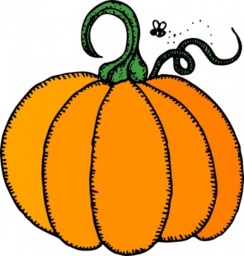 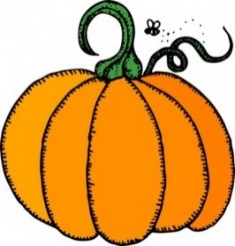 Pumpkin Decorating Contest.I understand photos may or may not appear in Fall Fest publicity___________________________________________Parent/Guardian SignatureSponsored By 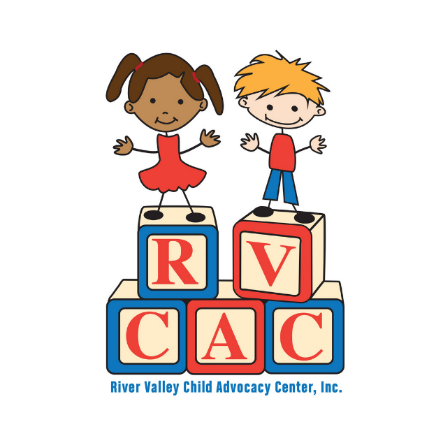 